ANNAMALAI          UNIVERSITY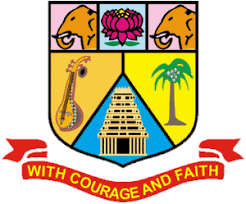 (Affiliated Colleges)211 –B. Sc. BiotechnologyProgramme Structure and Scheme of Examination (under CBCS)(Applicable to the candidates admitted from the academic year 2023 -2024 onwards)* PART-IV: NME / Basic Tamil / Advanced Tamil (Any one)Students who have not studied Tamil upto 12th Standard and have taken any Language other than Tamil in Part-I, must choose Basic Tamil-I in First Semester & Basic Tamil-II in Second Semester.Students who have studied Tamil upto 10th & 12th Standard and have taken any Language other than Tamil in Part-I, must choose Advanced Tamil-I in First Semester and Advanced Tamil-II in Second Semester.FIRST YEAR - SEMESTER – IMAPPING WITH PROGRAMME OUTCOMES AND PROGRAMME SPECIFIC OUTCOMEMAPPING WITH PROGRAMME OUTCOMESAND PROGRAMME SPECIFIC OUTCOME MAPPING WITH PROGRAMME OUTCOMESAND PROGRAMME SPECIFIC OUTCOMEMAPPING WITH PROGRAMME OUTCOMESAND PROGRAMME SPECIFIC OUTCOMELearning Outcome:The paper imparts a thorough knowledge on the basics of concepts of microbial interactions and clinical manifestation and its control.Course outcomes: At the end of the Course, the Student will be able to:MAPPING WITH PROGRAMME OUTCOMEAND PROGRAMME SPECIFIC OUTCOME Elective II: APPLIED MICROBIOLOGYMAPPING WITH PROGRAMME OUTCOMES APPLIED MICROBIOLOGY PRACTICALMAPPING WITH PROGRAMME OUTCOMES NME Courses offered to other DepartmentsUnit I Basic concepts of Mushroom Technology 				Hours:05Mushroom Technology - Introduction, History and Scope. Edible and Poisonous Mushrooms. Importance and nutritive value of edible mushrooms. Mushroom research centers in IndiaUnit II Types of mushroom and its cultivation 				Hours:05Cultivation of button mushroom (Agaricus bisporus), milky mushroom (Calocybeindica), oyster mushroom (Pleurotus sajorcaju) and paddy straw mushroom (Volvariella volvcea)Unit III Production, Harvest and Storage methods 			Hours:05Isolation and culture of spores, culture media preparation. Production of mother spawn, multiplication of spawn - Inoculation TechniqueUnit IV Cultivation technology 						Hours:05Substrates, composting technology, bed, polythene bag preparation, spawning - Cropping and its importanceUnit V Mushroom production 						Hours:04Harvest -types and Storage methods and post marketing surveillance and types.Text BooksKrishnamoorthy, A.S et al. 1991. Oyster Mushrooms. 2nd edition. TNAU Department of Plant Pathology. Tamil NaduSuman, B C, and Sharma V P. 2007. Mushroom Cultivation in India. 1st edition. Daya Publishing House. IndiaReferencesNIIR Board of Consultants and Engineers. 2011. Handbook on Mushroom Cultivation and Processing.1st edition. Asia Pacific Business Press Inc. IndiaBiswas S. 2012. Mushrooms: A Manual for Cultivation. 1st edition. PHI Learning Private Limited. New DelhiThapa, C.D et al. 2017. Mushroom Culture. 1st edition. Agrimoon.com.Russel, S. 2018. Essential guide to Mushroom Cultivation. 2nd edition. StoreyPublishing, United StatesUnit I Ecology and Ecosystem 							Hours: 04Ecology - ecosystem and their types - definitions - environmental components and interrelationships - physical, chemical and biological characteristics of environment energy flow and materials cycling.Unit II Pollution 									Hours: 05Definition - source of pollution - types of pollution - air, water, soil, noise and radioactive pollution - environmental sanitation - environmental issues - global - national - regional and localUnit III Environmental Standards 							Hours: 05Prescribed environmental standards - WHO - Pollution Control Board – risk probability and hazards to humans - toxicology - chemical hazards – biological hazards: disease development and developing countries.Unit IV Pollution Control Methods 						Hours: 05Pollution control methods - physical, chemical and biological - waste water treatment - activated sludge process, oxidation ponds and trickling filter - anaerobic process.Unit V Environmental Management 						Hours: 04Tool for environment management - Environmental Impact Assessment – waste minimization techniques - environmental planning in urban development – natural resources and sustainable development - environmental ethics.Text BooksJoseph, K. and Nagendra, R. 2004. Essentials of Environmental Studies. 2nd edition. Pearson Education. New DelhiTyler, M.J.R. 2004. Environmental Science. 2nd edition. Thomson Brooks/Cole Publishing. Singapore.ReferencesDhamejam, S.K. 2005. Environmental Science and Engineering. 2nd edition. Kataria sons. DelhiDubey, R.C. 2006. Environmental Health Ecological Perspectives. 3rd edition. Jones and Bartlett Publishers. USA.PartCourse CodeStudy Components & Course TitleCreditHours/WeekMaximum MarksMaximum MarksMaximum MarksPartCourse CodeStudy Components & Course TitleCreditHours/WeekCIAESETotalSEMESTER – II23UTAML11/23UHINL11/23UFREL11Language– I:nghJjkpo; - IHindi-I/French-I362575100II23UENGL12General English - I362575100III23UBTHC13Core – I: Cell and Molecular Developmental Biology552575100III23UBTHP14Core – II: Practical – I: Cell and Molecular Developmental  Biology Practical 542575100III23UMICE15Elective – I (General /Discipline Specific)Fundamentals of Microbiology23257510023UMICEP1Fundamentals of Microbiology Practical122575100IV23UTAMB1623UTAMA16Skill Enhancement Course – I (NME-I) /*Basic Tamil – I /Advanced Tamil - I222575100IV23UBTHF17Foundation Course:Microbial Diseases and Control222575100Total2330800SEMESTER – III23UTAML2123UHINL21/23UFREL21Language– II:nghJ jkpo; - IIHindi-IIFrench-II362575100II23UENCL22General English – II362575100III23UBTHC23Core – III: Genetics552575100III23UBTHP24Core – IV: Practical –  II: Lab in Genetics 542575100III23UMICE25Elective – I (General /Discipline Specific)Applied Microbiology23257510023UMICEP2Applied Microbiology Practical122575100IV23UTAMB2623UTAMA26Skill Enhancement Course – II (NME-II) /*Basic Tamil – II /Advanced Tamil - II222575100IV23USECG27Skill Enhancement Course – IIIInternet and its Applications(Common Paper)222575100Total2330800Non-major (NME) Electives offered to other DepartmentsNon-major (NME) Electives offered to other DepartmentsNon-major (NME) Electives offered to other DepartmentsNon-major (NME) Electives offered to other DepartmentsIV23UBTHN16MUSHROOM TECHNOLOGY222575100IV23UBTHN26ENVIRONMENTAL MANAGEMENT222575100SEMESTER: ICORE-IPART: III23UBTHC13:CELL AND MOLECULAR DEVELOPMENTAL BIOLOGYCREDIT: 5HOURS: 5/WLearning Objective: On successful completion of the course, students will be able toLearning Objective: On successful completion of the course, students will be able toLearning Objective: On successful completion of the course, students will be able toLO1Have an insight of the cell as the fundamental unit of life and to compare the structure of the Eukaryotic cell with the primitive prokaryotic cell Have an insight of the cell as the fundamental unit of life and to compare the structure of the Eukaryotic cell with the primitive prokaryotic cell LO2Analyze the structure and obtain a strong foundation about the functional aspects of cell organelles and cell membrane.Analyze the structure and obtain a strong foundation about the functional aspects of cell organelles and cell membrane.LO3Study the structure and functions of Nucleic acid and  discuss the molecular mechanism of Replication,Transcription and Translation  and post translational modifications of proteins.Study the structure and functions of Nucleic acid and  discuss the molecular mechanism of Replication,Transcription and Translation  and post translational modifications of proteins.LO4Predict the response of cells to the intra and extracellular environment by studying about the intracellular signaling pathways.Predict the response of cells to the intra and extracellular environment by studying about the intracellular signaling pathways.LO5Understand the principles and molecular mechanisms involved in cellular differentiation, morphogenesis,  growth and Potency of the cell.Understand the principles and molecular mechanisms involved in cellular differentiation, morphogenesis,  growth and Potency of the cell.UNITContentsNo. of HoursIDiscovery and diversity of cells - Cell theory - Structure of prokaryotic (bacteria) and eukaryotic cells (plant and animal cells).10IIBiomacromolecules and Biomicromolecules (Primary functions in the cell). Structure and Functions of Cell Organelles: Cell wall - Cell membrane - Cytoplasm - Nucleus - chromosomes -Endoplasmic reticulum - Ribosomes - Golgi bodies - Plastids - Vacuoles - Lysosomes - Mitochondria - Microbodies - Flagella - Cilia - Centrosome and Centrioles - Cytoskeleton.20IIIStructure and functions of DNA and RNA -Central Dogma of the cell. DNA -Replication in prokaryotes - Transcription in Prokaryotes and Eukaryotes - RNA Processing - Genetic code- Translation - Similarities and differences in prokaryotic and eukaryotic translation - Post Translational Modifications - Protein Sorting - Protein degradation.15IVCell cycle - Cell cycle checkpoints - Cell division - Mitosis and Meiosis - Cellular differentiation - Cell junctions - Cell Adhesion - ExtraCellular Matrix - Cell to cell communications - Signal transduction - G - Protein Coupled Receptors Signal transduction pathways.15VGametogenesis - Spermatogenesis and Oogenesis in mammals. Fertilization- Types of cleavage, blastula formation, embryonic fields, gastrulation and formation of germ layers in animals- Organogenesis.15TotalTotal75Text BooksText Books1T. Devasena (2012), Cell Biology, Oxford University Press.2Gupta, Renu&Makhija, Seema&Toteja, Ravi. (2018). Cell Biology: Practical Manual.3Gilbert, S.F. 2016.  Developmental Biology, 11th edition. Sinauer Associates Inc. Publishers, MA. USA.4Bruce Alberts, 6th Edition (2014). Molecular Biology of the cell, W. W. Norton & Company. 5James D. Watson (2001), The Double Helix: A personal account of the Discovery of the Structure of DNA, Touchstone Publishers.Reference BooksReference Books1Karp’s Cell and Molecular Biology: Concepts and Experiments. 8th Edition (2015). Wiley Publications. 2James D. Watson, 7th Edition (2014), Molecular Biology of the Gene, Pearson Publications. 3Geoffrey M. Cooper, 7th Edition (2015). The Cell: A Molecular Approach, Sinauer Associates, Qxford University Press.4LodishHarwey, 6th Edition (2016), Molecular Cell Biology, W. H. Freeman Publications.5Wolpert L, Tickle C, 2015. Principles of Development, 5th edition, Oxford University Press.Web ResourcesWeb Resources1http://www.cellbiol.com/education.php2https://global.oup.com/uk/orc/biosciences/cellbiology/wang/student/weblinks/ch16/3https://dnalc.cshl.edu/websites/4https://www.cellsignal.com/contents/science/cst-pathways/science-pathways5https://nptel.ac.in/courses/102/106/102106025/11.PO1PO2PO3PO4PO5PO6PSO1PSO2PSO3CLO13213-3323CLO23333-3323CLO33332-3322CLO43232-3323CLO53322-3323TOTAL15141212015151015AVERAGE32.82.42.403323SEMESTER: ICORE PRACTICAL: IPART: III23UBTHP14: CELL AND MOLECULAR DEVELOPMENTAL BIOLOGY PRACTICALCREDIT: 5HOURS: 4/WLearning ObjectiveLearning ObjectiveLearning ObjectiveLearning ObjectiveLO1LO1Demonstrate the operation of Light MicroscopeDemonstrate the operation of Light MicroscopeLO2LO2Identify blood cells and its componentsIdentify blood cells and its componentsLO3LO3Isolate and identify plant, and animal cells.Isolate and identify plant, and animal cells.LO4LO4Summarizes the concept of   gametesSummarizes the concept of   gametesLO5LO5 Develop skill to perform cell fractionations. Develop skill to perform cell fractionations.UNITUNITContentsNo.of HoursIIComponents of a Compound / Light Microscope.9IIIIBlood smear preparation and Identification of Blood cells Buccal smear preparation and Identification of squamous epithelial cells.9IIIIIIIsolation and Identification of plant cells.9IVIVObservation of sperm & EggMounting of chick Embryo - 24 hrs, 48 hrs, 72 hrs, 96 hrs.Types of placenta in mammals.9VVCell fractionation and Identification of cell organelles (Demo)9TotalTotalTotal45Text BooksText BooksText BooksText Books1K.V. Chaitanya, (2013), Cell and molecular biology: Lab manual, PHI publishers,. ISBN 978-81-203-800-4K.V. Chaitanya, (2013), Cell and molecular biology: Lab manual, PHI publishers,. ISBN 978-81-203-800-4K.V. Chaitanya, (2013), Cell and molecular biology: Lab manual, PHI publishers,. ISBN 978-81-203-800-4PO1PO2PO3PO4PO5PO6PSO1PSO2PSO3CLO13333 2 3  32 2CLO2333 3 3 3 3 2 2CLO3333 3 3 3 3 3 3CLO4323 3 3 3 3 3 3CLO5332 3 2 22  33TOTAL151414151314141313AVERAGE32.82.832,62.82.82.62.6SEMESTER: ICORE PRACTICAL: IPART: IIIElective – I: 23UMICE15:Fundamentals of MicrobiologyCREDIT: 2HOURS: 3/WLearning ObjectiveLearning ObjectiveLearning ObjectiveLO1Understand the classification of Microorganisms and structure of bacteriaUnderstand the classification of Microorganisms and structure of bacteriaLO2Understand the various microbiological techniques, different types of media, and techniques involved in culturing microorganisms.Understand the various microbiological techniques, different types of media, and techniques involved in culturing microorganisms.LO3Categorize the methods of sterilization and identify the significance of culture media in the growth of different microbes.Categorize the methods of sterilization and identify the significance of culture media in the growth of different microbes.LO4 Exhibit knowledge in analyzing the importance ofBio insecticides, Bio fertilizersprebiotics and probiotics. Exhibit knowledge in analyzing the importance ofBio insecticides, Bio fertilizersprebiotics and probiotics.LO5Distinguish between normal flora and pathogens and describe the role of microbes in food intoxications.Distinguish between normal flora and pathogens and describe the role of microbes in food intoxications.UNITContentsNo.of HoursIHistory of Microbiology, Classification of bacteria, fungi, virus, protozoa and algae – classical and molecular approaches. Scope of microbiology – Role of microbes in biotechnology. 15IIStructure of bacteria - Bacterial growth and measurement of growth, Media – types and preparation- plating methods - staining methods (Gram’s, capsule, spore, LCB mount)- methods of preservation and storage of microbes. Culture of fungi, virus and algae.15IIISterilization methods - physical and chemical methods- Mode of action – Antibiotic in clinical use - Resistance to antibacterial agents - MRSA, ESBL.15IVBioinsecticides - Bacillus thuringiensis, Baculoviruses- Biofertilizers -Azospirillum and blue green algae - single cell protein – prebiotics and probiotics - Dairy products (Cheese and Yoghurt).15VMicrobial Disease- host -pathogen interaction, clinical features, lab diagnosis and treatment of Airborne disease (Pneumonia, Chicken pox), food borne disease (Typhoid, Aspergillosis), Water borne disease (Cholera, Amoebiasis), Sexually transmitted disease (AIDS, Trichomoniasis), Vector borne disease (Dengue, Malaria).15TotalTotal75Text BooksText BooksText Books1Pelczar.M. J., Chan E.C.S. and Noel. R.K. (2007). Microbiology. 7th Edition.,McGraw –Hill, New York.Pelczar.M. J., Chan E.C.S. and Noel. R.K. (2007). Microbiology. 7th Edition.,McGraw –Hill, New York.2Dubey R.C. and Maheswari, S. (2003). A textbook of Microbiology, New Delhi: S. Chand & Co.Dubey R.C. and Maheswari, S. (2003). A textbook of Microbiology, New Delhi: S. Chand & Co.3Ananthanarayanan, Paniker, Kapil, Textbook book of Microbiology, 9th edition, Orient BlackSwan, 2013.Ananthanarayanan, Paniker, Kapil, Textbook book of Microbiology, 9th edition, Orient BlackSwan, 2013.4Prescott, Harley, Klein, Microbiology, 10th Edition, McGraw – Hill, 2016.Prescott, Harley, Klein, Microbiology, 10th Edition, McGraw – Hill, 2016.5Gerhardt, P., Murray, R.G., Wood, W.A. and Kreig, N.R. (Editions) (1994) Methods for General and Molecular Bacteriology. ASM Press, Washington, DCGerhardt, P., Murray, R.G., Wood, W.A. and Kreig, N.R. (Editions) (1994) Methods for General and Molecular Bacteriology. ASM Press, Washington, DCReference BooksReference BooksReference Books1Madigan, Martinko, Bender, Buckley, Stahl, Brock Biology of Microorganisms, 14th edition, 2017.Madigan, Martinko, Bender, Buckley, Stahl, Brock Biology of Microorganisms, 14th edition, 2017.2Gillespie, Bamford, Medical Microbiology and Infection at a Glance, 4th edition, 2012.Gillespie, Bamford, Medical Microbiology and Infection at a Glance, 4th edition, 2012.3Boyd, R.F. (1998). General Microbiology,2ndEdition., Times Mirror, Mosby CollegePublishing, St Louis.Boyd, R.F. (1998). General Microbiology,2ndEdition., Times Mirror, Mosby CollegePublishing, St Louis.4Tortora, G.J., Funke, B.R., Case,C.L. (2013). Microbiology. An Introduction 11thEdition., A La Carte Pearson.Tortora, G.J., Funke, B.R., Case,C.L. (2013). Microbiology. An Introduction 11thEdition., A La Carte Pearson.5Salle. A.J (1992). Fundamental Principles of Bacteriology. 7th Edition., McGraw Hill Inc.New York.Salle. A.J (1992). Fundamental Principles of Bacteriology. 7th Edition., McGraw Hill Inc.New York.Web ResourcesWeb Resources1Horst W. Doelle (2004). Microbial Metabolism and Biotechnology. Proceedings of an E-seminar organized by the International organization for Biotechnology and Bioengineering (IOBB)2http://www ejb.org/content.3www. Biotech.kth.se Electronic Journal of biotechnology4https://www.cliffsnotes.com/study guides/biology/microbiology/introduction-to- microbiology/a-brief-history-of-microbiology5https://bio.libretexts.org/@go/page/9188PO1PO2PO3PO4PO5PO6PSO1PSO2PSO3CLO1333 3 3 3 3 3 3CLO2333 3 3 3 3 3 3CLO3333 3 2 3 3 3 3CLO4333 2 3 2 3 3 2CLO5332 3 3 3 3 2 3TOTAL151514141414151414AVERAGE332.82.82.82.832.82.8SEMESTER: IELECTIVE II:PART: III23UMICEP1:  FUNDAMENTALS OF MICROBIOLOGY PracticalCREDIT: 1HOURS: 2/WLearning ObjectiveLearning ObjectiveLearning ObjectiveLearning ObjectiveLO1LO1Describe the general Laboratory safety & Sterilization Techniques Describe the general Laboratory safety & Sterilization Techniques LO2LO2Develop Skills in Media Preparation, Isolation & Serial Dilution Techniques and Pure Culture Techniques Develop Skills in Media Preparation, Isolation & Serial Dilution Techniques and Pure Culture Techniques LO3LO3Microscopically analyze the morphological features of Bacteria and fungi and define various Staining Techniques.Microscopically analyze the morphological features of Bacteria and fungi and define various Staining Techniques.LO4LO4Perform the Motility of organisms.Perform the Motility of organisms.LO5LO5Able to characterize and identify bacteria using Biochemical tests. Able to characterize and identify bacteria using Biochemical tests. UNITUNITContentsNo.of HoursIISterilization techniques – Preparation of Media9IIIIInoculation techniques- Pour plate, spread plateIsolation of bacteria from various sources and dilution techniques.9IIIIIIStaining techniques: Simple, Gram’s, Capsule (Negative), Spores,Preparation of temporary mounts- Lacto phenol cotton blue staining.9IVIVMotility tests: Hanging drop technique. 9VVBiochemical characterization - catalase, oxidase, IMVIC test and TSI.Antibiotic sensitivity test (demonstration).9TotalTotalTotal45Text BooksText BooksText BooksText Books1James G Cappucino and N. Sherman MB(1996). A lab manual Benjamin Cummins, New York 1996.James G Cappucino and N. Sherman MB(1996). A lab manual Benjamin Cummins, New York 1996.James G Cappucino and N. Sherman MB(1996). A lab manual Benjamin Cummins, New York 1996.2Kannan. N (1996). Laboratory manual in General Microbiology. Palani Publications.Kannan. N (1996). Laboratory manual in General Microbiology. Palani Publications.Kannan. N (1996). Laboratory manual in General Microbiology. Palani Publications.3Sundararaj T (2005). Microbiology Lab Manual (1st edition) publications.Sundararaj T (2005). Microbiology Lab Manual (1st edition) publications.Sundararaj T (2005). Microbiology Lab Manual (1st edition) publications.4Gunasekaran, P. (1996). Laboratory manual in Microbiology. New Age International Ld., Publishers, New Delhi.Gunasekaran, P. (1996). Laboratory manual in Microbiology. New Age International Ld., Publishers, New Delhi.Gunasekaran, P. (1996). Laboratory manual in Microbiology. New Age International Ld., Publishers, New Delhi.5      R C Dubey and D K Maheswari (2002). Practical Microbiology. S. Chand Publishing.      R C Dubey and D K Maheswari (2002). Practical Microbiology. S. Chand Publishing.      R C Dubey and D K Maheswari (2002). Practical Microbiology. S. Chand Publishing.Reference BooksReference BooksReference BooksReference Books1Atlas.R (1997). Principles of Microbiology, 2nd Edition, Wm.C.Brown publishers.Atlas.R (1997). Principles of Microbiology, 2nd Edition, Wm.C.Brown publishers.Atlas.R (1997). Principles of Microbiology, 2nd Edition, Wm.C.Brown publishers.2Amita J, Jyotsna A and Vimala V (2018). Microbiology Practical Manual. (1st Edition). Elsevier India.Amita J, Jyotsna A and Vimala V (2018). Microbiology Practical Manual. (1st Edition). Elsevier India.Amita J, Jyotsna A and Vimala V (2018). Microbiology Practical Manual. (1st Edition). Elsevier India.3Talib VH (2019). Handbook Medical Laboratory Technology. (2nd Edition). CBS.Talib VH (2019). Handbook Medical Laboratory Technology. (2nd Edition). CBS.Talib VH (2019). Handbook Medical Laboratory Technology. (2nd Edition). CBS.4Wheelis M, (2010). Principles of Modern Microbiology, 1st Edition. Jones and Bartlett Publication.Wheelis M, (2010). Principles of Modern Microbiology, 1st Edition. Jones and Bartlett Publication.Wheelis M, (2010). Principles of Modern Microbiology, 1st Edition. Jones and Bartlett Publication.5Lim D. (1998). Microbiology, 2nd  Edition, WCB McGraw Hill Publications.Lim D. (1998). Microbiology, 2nd  Edition, WCB McGraw Hill Publications.Lim D. (1998). Microbiology, 2nd  Edition, WCB McGraw Hill Publications.Web ResourcesWeb ResourcesWeb ResourcesWeb Resources1http://www.biologydiscussion.com/micro-biology/sterilisation-and-disinfection-methods-and-principles-microbiology/24403.http://www.biologydiscussion.com/micro-biology/sterilisation-and-disinfection-methods-and-principles-microbiology/24403.http://www.biologydiscussion.com/micro-biology/sterilisation-and-disinfection-methods-and-principles-microbiology/24403.2https://www.ebooks.cambridge.org/ebook.jsf?bid=CBO9781139170635https://www.ebooks.cambridge.org/ebook.jsf?bid=CBO9781139170635https://www.ebooks.cambridge.org/ebook.jsf?bid=CBO97811391706353https://www.grsmu.by/files/file/university/cafedry//files/essential_microbiology.pdfhttps://www.grsmu.by/files/file/university/cafedry//files/essential_microbiology.pdfhttps://www.grsmu.by/files/file/university/cafedry//files/essential_microbiology.pdf4https://www.cliffsnotes.com/studyguides/biology/microbiology/introduction-to-microbiology/a-brief-history-of-microbiologyhttps://www.cliffsnotes.com/studyguides/biology/microbiology/introduction-to-microbiology/a-brief-history-of-microbiologyhttps://www.cliffsnotes.com/studyguides/biology/microbiology/introduction-to-microbiology/a-brief-history-of-microbiologyPO1PO2PO3PO4PO5PO6PSO1PSO2PSO3CLO1322 2 1 2 3 3 3CLO2322 2 1 1 3 3 3CLO3321 1 - 1 3 3 3CLO4321 2 3 2 3 3 2CLO5332 3 3 2 3 2 3TOTAL151181088151414AVERAGE32.21.621.61.632.82.8SEMESTER: IFoundation Course:PART: IV23UBTHF17: Microbial Diseases and Control(Foundation Course)CREDIT: 2HOURS: 2/WCO-1Understand the microbial interactions and its prevention and control.CO-2Knowledge about the Virus and clinical manifestationCO-3Knowledge about the bacteria and clinical manifestationCO-4Knowledge about the fungi and clinical manifestationCO-5Knowledge about the Protozoa and clinical manifestationSYLLABUS | Paper - 1 | MICROBIAL DISEASES AND CONTROLSYLLABUS | Paper - 1 | MICROBIAL DISEASES AND CONTROLSYLLABUS | Paper - 1 | MICROBIAL DISEASES AND CONTROLSYLLABUS | Paper - 1 | MICROBIAL DISEASES AND CONTROLSYLLABUS | Paper - 1 | MICROBIAL DISEASES AND CONTROLUnitContentHoursCOsCognitive levelIMicro organisms - microbial interactions - pathogens.General epidemiology - pathogenesis - pathology - diagnostic procedure - clinical manifestation - prevention and control measures.6CO1K1&k2IIVirus: (a) HIV, (b) Pox virus, and (c) Picorna virus - Epidemiology - pathogenesis - pathology – diagnostics procedure - clinical manifestation - prevention and control measures.7CO2K1,K2 & K3IIIBacteria: (a) Streptococcus (b) Staphylococcus and (c) Salmonella - Epidemiology - pathogenesis - pathology - diagnostic procedure - clinical manifestation - prevention and control measures7CO3K1,K2 & K3IVFungi: (a) Aspergillus, (b) Candida and (c) Microspora - Epidemiology - pathogenesis - pathology - diagnostic procedure - clinical manifestation - prevention and control measures.7CO4K1,K2 & K3VProtozoa: (a) Entamoeba histolytica, (b) Plasmodium species and (c) Trypanosoma gambiense - Epidemiology - pathogenesis - pathology - diagnostic procedure - clinical manifestation - prevention and control measures - vectors.7CO5K1,K2 & K3Reference books:Ananthanarayanan, R. and C.K., Jayaram Paniker, Textbook of Microbiology. Orient Longman, 5th Edition, (1994).Jawetz, E., Melnic, J.L. and Adelberg E. A., Review of Medical Microbiology. Lange Medical publications, USA, 4th Edition, (1998).Mackie and Mc Cartney, Medical Microbiology No 1 and II. Churchill Livingston, 14th Edition, (1994).Chakraborty, P. A text book of microbiology, New central Book agency pvt Ltd. Calcutta, 2nd Edition, (1995).Bailey and Scotts, Diagnostic Microbiology, Baron and Finegold CV Mosby publications, 9th Edition, (1994).Reference books:Ananthanarayanan, R. and C.K., Jayaram Paniker, Textbook of Microbiology. Orient Longman, 5th Edition, (1994).Jawetz, E., Melnic, J.L. and Adelberg E. A., Review of Medical Microbiology. Lange Medical publications, USA, 4th Edition, (1998).Mackie and Mc Cartney, Medical Microbiology No 1 and II. Churchill Livingston, 14th Edition, (1994).Chakraborty, P. A text book of microbiology, New central Book agency pvt Ltd. Calcutta, 2nd Edition, (1995).Bailey and Scotts, Diagnostic Microbiology, Baron and Finegold CV Mosby publications, 9th Edition, (1994).Reference books:Ananthanarayanan, R. and C.K., Jayaram Paniker, Textbook of Microbiology. Orient Longman, 5th Edition, (1994).Jawetz, E., Melnic, J.L. and Adelberg E. A., Review of Medical Microbiology. Lange Medical publications, USA, 4th Edition, (1998).Mackie and Mc Cartney, Medical Microbiology No 1 and II. Churchill Livingston, 14th Edition, (1994).Chakraborty, P. A text book of microbiology, New central Book agency pvt Ltd. Calcutta, 2nd Edition, (1995).Bailey and Scotts, Diagnostic Microbiology, Baron and Finegold CV Mosby publications, 9th Edition, (1994).Reference books:Ananthanarayanan, R. and C.K., Jayaram Paniker, Textbook of Microbiology. Orient Longman, 5th Edition, (1994).Jawetz, E., Melnic, J.L. and Adelberg E. A., Review of Medical Microbiology. Lange Medical publications, USA, 4th Edition, (1998).Mackie and Mc Cartney, Medical Microbiology No 1 and II. Churchill Livingston, 14th Edition, (1994).Chakraborty, P. A text book of microbiology, New central Book agency pvt Ltd. Calcutta, 2nd Edition, (1995).Bailey and Scotts, Diagnostic Microbiology, Baron and Finegold CV Mosby publications, 9th Edition, (1994).Reference books:Ananthanarayanan, R. and C.K., Jayaram Paniker, Textbook of Microbiology. Orient Longman, 5th Edition, (1994).Jawetz, E., Melnic, J.L. and Adelberg E. A., Review of Medical Microbiology. Lange Medical publications, USA, 4th Edition, (1998).Mackie and Mc Cartney, Medical Microbiology No 1 and II. Churchill Livingston, 14th Edition, (1994).Chakraborty, P. A text book of microbiology, New central Book agency pvt Ltd. Calcutta, 2nd Edition, (1995).Bailey and Scotts, Diagnostic Microbiology, Baron and Finegold CV Mosby publications, 9th Edition, (1994).SEMESTER: ICore-III:PART: IIICore – III:23UBTHC23: GeneticsCREDIT: 5HOURS: 5/WLearning ObjectiveLearning ObjectiveLearning ObjectiveLO1 Learn about the classical genetics and transmission of characters from one generation to the next. Learn about the classical genetics and transmission of characters from one generation to the next.LO2Obtain a strong foundation for the advanced genetics.Obtain a strong foundation for the advanced genetics.LO3 Explain the properties of genetic materials and storage and processing of genetic information. Explain the properties of genetic materials and storage and processing of genetic information.LO4 Acquire knowledge about the Mutagens, Mutations, DNA Repairs and Genetic disorders in human. Acquire knowledge about the Mutagens, Mutations, DNA Repairs and Genetic disorders in human.LO5 Categories Eugenics, Euphenics and Euthenicsand indepth Knowledge on population Genetics. Categories Eugenics, Euphenics and Euthenicsand indepth Knowledge on population Genetics.UNITContentsNo.of Hours1Mendel’s experiments, Monohybrid cross, Dihybrid cross, Backcross or Testcross, Mendel’s laws. Incomplete dominance. Interaction of Genes- Epistasis -lethal genes. Multiple alleles – In Drosophila, Rabbit and Blood group inheritance in man. 15IILinkage - linkage in Drosophila- Morgan’s experiments, factors affecting linkage. Crossing over- types, mechanism, significance of crossing over. Mapping of Chromosomes, interference and coincidence. Cytoplasmic inheritance -Carbon dioxide sensitivity in Drosophila and milk factor inmice. Sex –Linked Inheritance and Sex- Determination in Man.15III Fine structure of the gene and gene concept, Operon Concept. Identification of the DNA as the genetic material- Griffith experiments, Avery, McLeod, McCarty and Hershey Chase experiment. Microbial Genetics- bacterial recombination, Conjugation, Transformation, Transduction and sexduction15IVMutation – types of mutation, mutagens, DNA damage and Repair Mechanism. Chromosomal aberrations- Numerical and Structural, Pedigree Analysis-Mendelian inheritance in human. (Cystic Fibrosis, Muscular Dystrophy)15VPopulation Genetics– Hardy Weinberg principle, gene frequency, genotype frequency and factors affecting gene frequency. Eugenics, Euphenics and Euthenics.15TotalTotal75Text BooksText BooksText Books1Dr. Veer BalaRastogi, 2020, Elements of Genetics, 11 th Revised & Enlarged Edition, KedarNath RamDr. Veer BalaRastogi, 2020, Elements of Genetics, 11 th Revised & Enlarged Edition, KedarNath Ram2NathPublications,Meerut,250001.www.knrnpublications.com, ISBN-978-81-907011-2-9NathPublications,Meerut,250001.www.knrnpublications.com, ISBN-978-81-907011-2-93Verma, P.S. and Agarwal, V.K., 1995. Genetics, 8th edition, S.Chand& Co., New Delhi – 10055.Verma, P.S. and Agarwal, V.K., 1995. Genetics, 8th edition, S.Chand& Co., New Delhi – 10055.4Verma, P.S., and Agarwal, V.K., 1995. Cell and Molecular Biology, 8th edition, S.Chand and Co., New Delhi, 110055.Verma, P.S., and Agarwal, V.K., 1995. Cell and Molecular Biology, 8th edition, S.Chand and Co., New Delhi, 110055.Reference BooksReference BooksReference Books1Gardener E.J. Simmons M.J. Slustad D. P. 2006. Principles of GeneticsGardener E.J. Simmons M.J. Slustad D. P. 2006. Principles of Genetics2Lewis, R.2001. Human Genetics- Concepts and application. 4th edition. McGraw Hill.Lewis, R.2001. Human Genetics- Concepts and application. 4th edition. McGraw Hill.3Griffiths, Miller, J.H., An Introduction to Genetic Analysis W.H.Freeman. New York.Griffiths, Miller, J.H., An Introduction to Genetic Analysis W.H.Freeman. New York.4Winter, P.C., Hickey, G.J. and Fletcher, H.L.2000. Instant notes in Genetics. Viva books, LtdWinter, P.C., Hickey, G.J. and Fletcher, H.L.2000. Instant notes in Genetics. Viva books, Ltd5Good enough U. 1985. Genetics. Hold Saunders international.Good enough U. 1985. Genetics. Hold Saunders international.Web ResourcesWeb ResourcesWeb Resources1https://nptel.ac.in/courses/102/106/102106025/https://nptel.ac.in/courses/102/106/102106025/2http://www.ocw.mit.eduhttp://www.ocw.mit.edu3http://enjoy.m.wikipedia.orghttp://enjoy.m.wikipedia.org4https://www.acpsd.nethttps://www.acpsd.netPO1PO2PO3PO4PO5PO6PSO1PSO2PSO3CLO13333 2 3  32 2CLO2333 3 3 3 3 2 2CLO3333 3 3 3 3 3 3CLO4323 3 3 3 3 3 3CLO5332 3 2 22  33TOTAL151414151314141313AVERAGE32.82.832.62.82,82.62.6SEMESTER: ICORE PRACTICAL:PART: IIICore – IV: Practical –  II:23UBTHP24: Lab in Genetics CREDIT: 5HOURS: 4/WSYLLABUS | Core -4- Practical | GENETICSContent1 .Mitotic stages of onion (Allium cepa) root tip 2. Meiotic stages of cockroach testes/ Flower bud3.Giant chromosomes from Chironomus larvae4. Giant chromosomes from Drosophila salivary glands5. Identification of Barr bodies from Buccal smear6.Preparations of culture medium and culture of Drosophila – methods of maintenance         7. Identifications of mutants of Drosophila8. Human karyotyping (Demo)Subject CodeSubject CodeLTPSCreditsInstructional HoursMarksMarksMarksSubject CodeSubject CodeLTPSCreditsInstructional HoursCIAExternalTotal23UMICE2523UMICE253232575100Course OutcomesCourse OutcomesCourse OutcomesCourse OutcomesCourse OutcomesCourse OutcomesCourse OutcomesCourse OutcomesCourse OutcomesCourse OutcomesCourse OutcomesCO1CO1Understand beneficial role of microorganisms in dairy and food products.Understand beneficial role of microorganisms in dairy and food products.Understand beneficial role of microorganisms in dairy and food products.Understand beneficial role of microorganisms in dairy and food products.Understand beneficial role of microorganisms in dairy and food products.Understand beneficial role of microorganisms in dairy and food products.Understand beneficial role of microorganisms in dairy and food products.Understand beneficial role of microorganisms in dairy and food products.Understand beneficial role of microorganisms in dairy and food products.CO2CO2Understand the various microbiological techniques, different types of media, and techniques involved in culturing microorganisms.Understand the various microbiological techniques, different types of media, and techniques involved in culturing microorganisms.Understand the various microbiological techniques, different types of media, and techniques involved in culturing microorganisms.Understand the various microbiological techniques, different types of media, and techniques involved in culturing microorganisms.Understand the various microbiological techniques, different types of media, and techniques involved in culturing microorganisms.Understand the various microbiological techniques, different types of media, and techniques involved in culturing microorganisms.Understand the various microbiological techniques, different types of media, and techniques involved in culturing microorganisms.Understand the various microbiological techniques, different types of media, and techniques involved in culturing microorganisms.Understand the various microbiological techniques, different types of media, and techniques involved in culturing microorganisms.CO3CO3Categorize the methods of sterilization and identify the significance of culture media in the growth of different microbes.Categorize the methods of sterilization and identify the significance of culture media in the growth of different microbes.Categorize the methods of sterilization and identify the significance of culture media in the growth of different microbes.Categorize the methods of sterilization and identify the significance of culture media in the growth of different microbes.Categorize the methods of sterilization and identify the significance of culture media in the growth of different microbes.Categorize the methods of sterilization and identify the significance of culture media in the growth of different microbes.Categorize the methods of sterilization and identify the significance of culture media in the growth of different microbes.Categorize the methods of sterilization and identify the significance of culture media in the growth of different microbes.Categorize the methods of sterilization and identify the significance of culture media in the growth of different microbes.CO4CO4 Exhibit knowledge in analyzing the importance ofBio insecticides, Bio fertilizersprebiotics and probiotics. Exhibit knowledge in analyzing the importance ofBio insecticides, Bio fertilizersprebiotics and probiotics. Exhibit knowledge in analyzing the importance ofBio insecticides, Bio fertilizersprebiotics and probiotics. Exhibit knowledge in analyzing the importance ofBio insecticides, Bio fertilizersprebiotics and probiotics. Exhibit knowledge in analyzing the importance ofBio insecticides, Bio fertilizersprebiotics and probiotics. Exhibit knowledge in analyzing the importance ofBio insecticides, Bio fertilizersprebiotics and probiotics. Exhibit knowledge in analyzing the importance ofBio insecticides, Bio fertilizersprebiotics and probiotics. Exhibit knowledge in analyzing the importance ofBio insecticides, Bio fertilizersprebiotics and probiotics. Exhibit knowledge in analyzing the importance ofBio insecticides, Bio fertilizersprebiotics and probiotics.CO5CO5Distinguish between normal flora and pathogens and describe the role of microbes in food intoxications.Distinguish between normal flora and pathogens and describe the role of microbes in food intoxications.Distinguish between normal flora and pathogens and describe the role of microbes in food intoxications.Distinguish between normal flora and pathogens and describe the role of microbes in food intoxications.Distinguish between normal flora and pathogens and describe the role of microbes in food intoxications.Distinguish between normal flora and pathogens and describe the role of microbes in food intoxications.Distinguish between normal flora and pathogens and describe the role of microbes in food intoxications.Distinguish between normal flora and pathogens and describe the role of microbes in food intoxications.Distinguish between normal flora and pathogens and describe the role of microbes in food intoxications.UNITUNITContentsContentsContentsContentsContentsContentsContentsContentsNo.of HoursIIMicroorganisms as food and feed: SCP, Mushroom-Oyster (Pleurotus) and Button (Agaricus) mushroom. Dairy products-cheese, yoghurt; Beverages-Beer and Wine. Probiotics.Microorganisms as food and feed: SCP, Mushroom-Oyster (Pleurotus) and Button (Agaricus) mushroom. Dairy products-cheese, yoghurt; Beverages-Beer and Wine. Probiotics.Microorganisms as food and feed: SCP, Mushroom-Oyster (Pleurotus) and Button (Agaricus) mushroom. Dairy products-cheese, yoghurt; Beverages-Beer and Wine. Probiotics.Microorganisms as food and feed: SCP, Mushroom-Oyster (Pleurotus) and Button (Agaricus) mushroom. Dairy products-cheese, yoghurt; Beverages-Beer and Wine. Probiotics.Microorganisms as food and feed: SCP, Mushroom-Oyster (Pleurotus) and Button (Agaricus) mushroom. Dairy products-cheese, yoghurt; Beverages-Beer and Wine. Probiotics.Microorganisms as food and feed: SCP, Mushroom-Oyster (Pleurotus) and Button (Agaricus) mushroom. Dairy products-cheese, yoghurt; Beverages-Beer and Wine. Probiotics.Microorganisms as food and feed: SCP, Mushroom-Oyster (Pleurotus) and Button (Agaricus) mushroom. Dairy products-cheese, yoghurt; Beverages-Beer and Wine. Probiotics.Microorganisms as food and feed: SCP, Mushroom-Oyster (Pleurotus) and Button (Agaricus) mushroom. Dairy products-cheese, yoghurt; Beverages-Beer and Wine. Probiotics. 15IIIIMicroorganisms in Agriculture: Bacterial Biofertilizers, Phosphate solubilizers, Vasicular Arbusucular Mycorrhizae, Algal Biofertilizers.Microorganisms in Agriculture: Bacterial Biofertilizers, Phosphate solubilizers, Vasicular Arbusucular Mycorrhizae, Algal Biofertilizers.Microorganisms in Agriculture: Bacterial Biofertilizers, Phosphate solubilizers, Vasicular Arbusucular Mycorrhizae, Algal Biofertilizers.Microorganisms in Agriculture: Bacterial Biofertilizers, Phosphate solubilizers, Vasicular Arbusucular Mycorrhizae, Algal Biofertilizers.Microorganisms in Agriculture: Bacterial Biofertilizers, Phosphate solubilizers, Vasicular Arbusucular Mycorrhizae, Algal Biofertilizers.Microorganisms in Agriculture: Bacterial Biofertilizers, Phosphate solubilizers, Vasicular Arbusucular Mycorrhizae, Algal Biofertilizers.Microorganisms in Agriculture: Bacterial Biofertilizers, Phosphate solubilizers, Vasicular Arbusucular Mycorrhizae, Algal Biofertilizers.Microorganisms in Agriculture: Bacterial Biofertilizers, Phosphate solubilizers, Vasicular Arbusucular Mycorrhizae, Algal Biofertilizers.15IIIIIIBiocontrol of microbial pathogens-Bio pesticide-Bactericide-Bacillus thuringiensis; Fungicide-Trichoderma viridae-Viral Biopesticides-CPV and NPVBiocontrol of microbial pathogens-Bio pesticide-Bactericide-Bacillus thuringiensis; Fungicide-Trichoderma viridae-Viral Biopesticides-CPV and NPVBiocontrol of microbial pathogens-Bio pesticide-Bactericide-Bacillus thuringiensis; Fungicide-Trichoderma viridae-Viral Biopesticides-CPV and NPVBiocontrol of microbial pathogens-Bio pesticide-Bactericide-Bacillus thuringiensis; Fungicide-Trichoderma viridae-Viral Biopesticides-CPV and NPVBiocontrol of microbial pathogens-Bio pesticide-Bactericide-Bacillus thuringiensis; Fungicide-Trichoderma viridae-Viral Biopesticides-CPV and NPVBiocontrol of microbial pathogens-Bio pesticide-Bactericide-Bacillus thuringiensis; Fungicide-Trichoderma viridae-Viral Biopesticides-CPV and NPVBiocontrol of microbial pathogens-Bio pesticide-Bactericide-Bacillus thuringiensis; Fungicide-Trichoderma viridae-Viral Biopesticides-CPV and NPVBiocontrol of microbial pathogens-Bio pesticide-Bactericide-Bacillus thuringiensis; Fungicide-Trichoderma viridae-Viral Biopesticides-CPV and NPV15IVIVMicroorganisms and Environment: liquid waste and solid waste-liquid waste management-water recycling- Industrial effluent treatment (sugar mill effluent, tannery effluent)- Solid waste management -Composting and vermicomposting.Microorganisms and Environment: liquid waste and solid waste-liquid waste management-water recycling- Industrial effluent treatment (sugar mill effluent, tannery effluent)- Solid waste management -Composting and vermicomposting.Microorganisms and Environment: liquid waste and solid waste-liquid waste management-water recycling- Industrial effluent treatment (sugar mill effluent, tannery effluent)- Solid waste management -Composting and vermicomposting.Microorganisms and Environment: liquid waste and solid waste-liquid waste management-water recycling- Industrial effluent treatment (sugar mill effluent, tannery effluent)- Solid waste management -Composting and vermicomposting.Microorganisms and Environment: liquid waste and solid waste-liquid waste management-water recycling- Industrial effluent treatment (sugar mill effluent, tannery effluent)- Solid waste management -Composting and vermicomposting.Microorganisms and Environment: liquid waste and solid waste-liquid waste management-water recycling- Industrial effluent treatment (sugar mill effluent, tannery effluent)- Solid waste management -Composting and vermicomposting.Microorganisms and Environment: liquid waste and solid waste-liquid waste management-water recycling- Industrial effluent treatment (sugar mill effluent, tannery effluent)- Solid waste management -Composting and vermicomposting.Microorganisms and Environment: liquid waste and solid waste-liquid waste management-water recycling- Industrial effluent treatment (sugar mill effluent, tannery effluent)- Solid waste management -Composting and vermicomposting.15VVMicrobial Disease- host -pathogen interaction, clinical features, lab diagnosis and treatment of Airborne disease (Pneumonia, Chicken pox), food borne disease (Typhoid, Aspergillosis), Water borne disease (Cholera, Amoebiasis), Sexually transmitted disease (AIDS, Trichomoniasis), Vector borne disease (Dengue, Malaria).Microbial Disease- host -pathogen interaction, clinical features, lab diagnosis and treatment of Airborne disease (Pneumonia, Chicken pox), food borne disease (Typhoid, Aspergillosis), Water borne disease (Cholera, Amoebiasis), Sexually transmitted disease (AIDS, Trichomoniasis), Vector borne disease (Dengue, Malaria).Microbial Disease- host -pathogen interaction, clinical features, lab diagnosis and treatment of Airborne disease (Pneumonia, Chicken pox), food borne disease (Typhoid, Aspergillosis), Water borne disease (Cholera, Amoebiasis), Sexually transmitted disease (AIDS, Trichomoniasis), Vector borne disease (Dengue, Malaria).Microbial Disease- host -pathogen interaction, clinical features, lab diagnosis and treatment of Airborne disease (Pneumonia, Chicken pox), food borne disease (Typhoid, Aspergillosis), Water borne disease (Cholera, Amoebiasis), Sexually transmitted disease (AIDS, Trichomoniasis), Vector borne disease (Dengue, Malaria).Microbial Disease- host -pathogen interaction, clinical features, lab diagnosis and treatment of Airborne disease (Pneumonia, Chicken pox), food borne disease (Typhoid, Aspergillosis), Water borne disease (Cholera, Amoebiasis), Sexually transmitted disease (AIDS, Trichomoniasis), Vector borne disease (Dengue, Malaria).Microbial Disease- host -pathogen interaction, clinical features, lab diagnosis and treatment of Airborne disease (Pneumonia, Chicken pox), food borne disease (Typhoid, Aspergillosis), Water borne disease (Cholera, Amoebiasis), Sexually transmitted disease (AIDS, Trichomoniasis), Vector borne disease (Dengue, Malaria).Microbial Disease- host -pathogen interaction, clinical features, lab diagnosis and treatment of Airborne disease (Pneumonia, Chicken pox), food borne disease (Typhoid, Aspergillosis), Water borne disease (Cholera, Amoebiasis), Sexually transmitted disease (AIDS, Trichomoniasis), Vector borne disease (Dengue, Malaria).Microbial Disease- host -pathogen interaction, clinical features, lab diagnosis and treatment of Airborne disease (Pneumonia, Chicken pox), food borne disease (Typhoid, Aspergillosis), Water borne disease (Cholera, Amoebiasis), Sexually transmitted disease (AIDS, Trichomoniasis), Vector borne disease (Dengue, Malaria).15TotalTotalTotalTotalTotalTotalTotalTotalTotalTotal75Text BooksText BooksText BooksText BooksText BooksText BooksText BooksText BooksText BooksText BooksText Books11Rangaswami G and Bagyaraj DJ (2002). Agricultural Microbiology. Second edition, PHI Learning (P) Ltd., New DelhiRangaswami G and Bagyaraj DJ (2002). Agricultural Microbiology. Second edition, PHI Learning (P) Ltd., New DelhiRangaswami G and Bagyaraj DJ (2002). Agricultural Microbiology. Second edition, PHI Learning (P) Ltd., New DelhiRangaswami G and Bagyaraj DJ (2002). Agricultural Microbiology. Second edition, PHI Learning (P) Ltd., New DelhiRangaswami G and Bagyaraj DJ (2002). Agricultural Microbiology. Second edition, PHI Learning (P) Ltd., New DelhiRangaswami G and Bagyaraj DJ (2002). Agricultural Microbiology. Second edition, PHI Learning (P) Ltd., New DelhiRangaswami G and Bagyaraj DJ (2002). Agricultural Microbiology. Second edition, PHI Learning (P) Ltd., New DelhiRangaswami G and Bagyaraj DJ (2002). Agricultural Microbiology. Second edition, PHI Learning (P) Ltd., New DelhiRangaswami G and Bagyaraj DJ (2002). Agricultural Microbiology. Second edition, PHI Learning (P) Ltd., New Delhi22Dubey R.C. and Maheswari, S. (2003). A textbook of Microbiology, New Delhi: S. Chand & Co.Dubey R.C. and Maheswari, S. (2003). A textbook of Microbiology, New Delhi: S. Chand & Co.Dubey R.C. and Maheswari, S. (2003). A textbook of Microbiology, New Delhi: S. Chand & Co.Dubey R.C. and Maheswari, S. (2003). A textbook of Microbiology, New Delhi: S. Chand & Co.Dubey R.C. and Maheswari, S. (2003). A textbook of Microbiology, New Delhi: S. Chand & Co.Dubey R.C. and Maheswari, S. (2003). A textbook of Microbiology, New Delhi: S. Chand & Co.Dubey R.C. and Maheswari, S. (2003). A textbook of Microbiology, New Delhi: S. Chand & Co.Dubey R.C. and Maheswari, S. (2003). A textbook of Microbiology, New Delhi: S. Chand & Co.Dubey R.C. and Maheswari, S. (2003). A textbook of Microbiology, New Delhi: S. Chand & Co.33Prescott, Harley, Klein, Microbiology, 10th Edition, McGraw – Hill, 2016.Prescott, Harley, Klein, Microbiology, 10th Edition, McGraw – Hill, 2016.Prescott, Harley, Klein, Microbiology, 10th Edition, McGraw – Hill, 2016.Prescott, Harley, Klein, Microbiology, 10th Edition, McGraw – Hill, 2016.Prescott, Harley, Klein, Microbiology, 10th Edition, McGraw – Hill, 2016.Prescott, Harley, Klein, Microbiology, 10th Edition, McGraw – Hill, 2016.Prescott, Harley, Klein, Microbiology, 10th Edition, McGraw – Hill, 2016.Prescott, Harley, Klein, Microbiology, 10th Edition, McGraw – Hill, 2016.Prescott, Harley, Klein, Microbiology, 10th Edition, McGraw – Hill, 2016.Reference BooksReference BooksReference BooksReference BooksReference BooksReference BooksReference BooksReference BooksReference BooksReference BooksReference Books11. Adams, M.R and M.O. Moss (2005). Food Microbiology. 1st edition. Reprinted, Published byNew Age International (P) Ltd, Publishers-New Delhi.. Adams, M.R and M.O. Moss (2005). Food Microbiology. 1st edition. Reprinted, Published byNew Age International (P) Ltd, Publishers-New Delhi.. Adams, M.R and M.O. Moss (2005). Food Microbiology. 1st edition. Reprinted, Published byNew Age International (P) Ltd, Publishers-New Delhi.. Adams, M.R and M.O. Moss (2005). Food Microbiology. 1st edition. Reprinted, Published byNew Age International (P) Ltd, Publishers-New Delhi.. Adams, M.R and M.O. Moss (2005). Food Microbiology. 1st edition. Reprinted, Published byNew Age International (P) Ltd, Publishers-New Delhi.. Adams, M.R and M.O. Moss (2005). Food Microbiology. 1st edition. Reprinted, Published byNew Age International (P) Ltd, Publishers-New Delhi.. Adams, M.R and M.O. Moss (2005). Food Microbiology. 1st edition. Reprinted, Published byNew Age International (P) Ltd, Publishers-New Delhi.. Adams, M.R and M.O. Moss (2005). Food Microbiology. 1st edition. Reprinted, Published byNew Age International (P) Ltd, Publishers-New Delhi.. Adams, M.R and M.O. Moss (2005). Food Microbiology. 1st edition. Reprinted, Published byNew Age International (P) Ltd, Publishers-New Delhi.22Gillespie, Bamford, Medical Microbiology and Infection at a Glance, 4th edition, 2012.Gillespie, Bamford, Medical Microbiology and Infection at a Glance, 4th edition, 2012.Gillespie, Bamford, Medical Microbiology and Infection at a Glance, 4th edition, 2012.Gillespie, Bamford, Medical Microbiology and Infection at a Glance, 4th edition, 2012.Gillespie, Bamford, Medical Microbiology and Infection at a Glance, 4th edition, 2012.Gillespie, Bamford, Medical Microbiology and Infection at a Glance, 4th edition, 2012.Gillespie, Bamford, Medical Microbiology and Infection at a Glance, 4th edition, 2012.Gillespie, Bamford, Medical Microbiology and Infection at a Glance, 4th edition, 2012.Gillespie, Bamford, Medical Microbiology and Infection at a Glance, 4th edition, 2012.33Maier, R.M., Pepper, I.L. & Gerba, C.P. (2009). Environmental Microbiology. 2nd Ed. Academic Press.Maier, R.M., Pepper, I.L. & Gerba, C.P. (2009). Environmental Microbiology. 2nd Ed. Academic Press.Maier, R.M., Pepper, I.L. & Gerba, C.P. (2009). Environmental Microbiology. 2nd Ed. Academic Press.Maier, R.M., Pepper, I.L. & Gerba, C.P. (2009). Environmental Microbiology. 2nd Ed. Academic Press.Maier, R.M., Pepper, I.L. & Gerba, C.P. (2009). Environmental Microbiology. 2nd Ed. Academic Press.Maier, R.M., Pepper, I.L. & Gerba, C.P. (2009). Environmental Microbiology. 2nd Ed. Academic Press.Maier, R.M., Pepper, I.L. & Gerba, C.P. (2009). Environmental Microbiology. 2nd Ed. Academic Press.Maier, R.M., Pepper, I.L. & Gerba, C.P. (2009). Environmental Microbiology. 2nd Ed. Academic Press.Maier, R.M., Pepper, I.L. & Gerba, C.P. (2009). Environmental Microbiology. 2nd Ed. Academic Press.44Ananthanarayanan, Paniker, Kapil, Textbook book of Microbiology, 9th edition, Orient BlackSwan, 2013.Ananthanarayanan, Paniker, Kapil, Textbook book of Microbiology, 9th edition, Orient BlackSwan, 2013.Ananthanarayanan, Paniker, Kapil, Textbook book of Microbiology, 9th edition, Orient BlackSwan, 2013.Ananthanarayanan, Paniker, Kapil, Textbook book of Microbiology, 9th edition, Orient BlackSwan, 2013.Ananthanarayanan, Paniker, Kapil, Textbook book of Microbiology, 9th edition, Orient BlackSwan, 2013.Ananthanarayanan, Paniker, Kapil, Textbook book of Microbiology, 9th edition, Orient BlackSwan, 2013.Ananthanarayanan, Paniker, Kapil, Textbook book of Microbiology, 9th edition, Orient BlackSwan, 2013.Ananthanarayanan, Paniker, Kapil, Textbook book of Microbiology, 9th edition, Orient BlackSwan, 2013.Ananthanarayanan, Paniker, Kapil, Textbook book of Microbiology, 9th edition, Orient BlackSwan, 2013.Web ResourcesWeb ResourcesWeb ResourcesWeb ResourcesWeb ResourcesWeb ResourcesWeb ResourcesWeb ResourcesWeb ResourcesWeb ResourcesWeb Resources1http://www ejb.org/content.http://www ejb.org/content.http://www ejb.org/content.http://www ejb.org/content.http://www ejb.org/content.http://www ejb.org/content.http://www ejb.org/content.http://www ejb.org/content.http://www ejb.org/content.http://www ejb.org/content.2www. Biotech.kth.se Electronic Journal of biotechnologywww. Biotech.kth.se Electronic Journal of biotechnologywww. Biotech.kth.se Electronic Journal of biotechnologywww. Biotech.kth.se Electronic Journal of biotechnologywww. Biotech.kth.se Electronic Journal of biotechnologywww. Biotech.kth.se Electronic Journal of biotechnologywww. Biotech.kth.se Electronic Journal of biotechnologywww. Biotech.kth.se Electronic Journal of biotechnologywww. Biotech.kth.se Electronic Journal of biotechnologywww. Biotech.kth.se Electronic Journal of biotechnology3https://bio.libretexts.org/@go/page/9188https://bio.libretexts.org/@go/page/9188https://bio.libretexts.org/@go/page/9188https://bio.libretexts.org/@go/page/9188https://bio.libretexts.org/@go/page/9188https://bio.libretexts.org/@go/page/9188https://bio.libretexts.org/@go/page/9188https://bio.libretexts.org/@go/page/9188https://bio.libretexts.org/@go/page/9188https://bio.libretexts.org/@go/page/9188PO1PO2PO3PO4PO5PO6PO7PO8PO9PO10PO11CO1MLMLMCO2SLLLCO3SMMLMCO4SMLLCO5SMLLSubject CodeSubject CodeLTPSCreditsInstructional HoursMarksMarksMarksMarksSubject CodeSubject CodeLTPSCreditsInstructional HoursCIAExternalExternalTotal23UMICEP223UMICEP2212257575100Course OutcomesCourse OutcomesCourse OutcomesCourse OutcomesCourse OutcomesCourse OutcomesCourse OutcomesCourse OutcomesCourse OutcomesCourse OutcomesCourse OutcomesCourse OutcomesCourse OutcomesCO1Describe the techniques to estimate the quality of dairy products  Describe the techniques to estimate the quality of dairy products  Describe the techniques to estimate the quality of dairy products  Describe the techniques to estimate the quality of dairy products  Describe the techniques to estimate the quality of dairy products  Describe the techniques to estimate the quality of dairy products  Describe the techniques to estimate the quality of dairy products  Describe the techniques to estimate the quality of dairy products  Describe the techniques to estimate the quality of dairy products  Describe the techniques to estimate the quality of dairy products  Describe the techniques to estimate the quality of dairy products  Describe the techniques to estimate the quality of dairy products  CO2Develop Skills in enzyme production Develop Skills in enzyme production Develop Skills in enzyme production Develop Skills in enzyme production Develop Skills in enzyme production Develop Skills in enzyme production Develop Skills in enzyme production Develop Skills in enzyme production Develop Skills in enzyme production Develop Skills in enzyme production Develop Skills in enzyme production Develop Skills in enzyme production CO3Microscopically analyze the morphological features of algae and root nodules bacteriaMicroscopically analyze the morphological features of algae and root nodules bacteriaMicroscopically analyze the morphological features of algae and root nodules bacteriaMicroscopically analyze the morphological features of algae and root nodules bacteriaMicroscopically analyze the morphological features of algae and root nodules bacteriaMicroscopically analyze the morphological features of algae and root nodules bacteriaMicroscopically analyze the morphological features of algae and root nodules bacteriaMicroscopically analyze the morphological features of algae and root nodules bacteriaMicroscopically analyze the morphological features of algae and root nodules bacteriaMicroscopically analyze the morphological features of algae and root nodules bacteriaMicroscopically analyze the morphological features of algae and root nodules bacteriaMicroscopically analyze the morphological features of algae and root nodules bacteriaCO4Learn the methods available to check the water qualityLearn the methods available to check the water qualityLearn the methods available to check the water qualityLearn the methods available to check the water qualityLearn the methods available to check the water qualityLearn the methods available to check the water qualityLearn the methods available to check the water qualityLearn the methods available to check the water qualityLearn the methods available to check the water qualityLearn the methods available to check the water qualityLearn the methods available to check the water qualityLearn the methods available to check the water qualityCO5Understand the pathogenic bacteria in various sample Understand the pathogenic bacteria in various sample Understand the pathogenic bacteria in various sample Understand the pathogenic bacteria in various sample Understand the pathogenic bacteria in various sample Understand the pathogenic bacteria in various sample Understand the pathogenic bacteria in various sample Understand the pathogenic bacteria in various sample Understand the pathogenic bacteria in various sample Understand the pathogenic bacteria in various sample Understand the pathogenic bacteria in various sample Understand the pathogenic bacteria in various sample UNITContentsContentsContentsContentsContentsContentsContentsContentsContentsNo.of HoursNo.of HoursNo.of HoursIDetection of bacteria in milk by SPC, Methylene Blue reduction test, Microscopic observation of curd  Detection of bacteria in milk by SPC, Methylene Blue reduction test, Microscopic observation of curd  Detection of bacteria in milk by SPC, Methylene Blue reduction test, Microscopic observation of curd  Detection of bacteria in milk by SPC, Methylene Blue reduction test, Microscopic observation of curd  Detection of bacteria in milk by SPC, Methylene Blue reduction test, Microscopic observation of curd  Detection of bacteria in milk by SPC, Methylene Blue reduction test, Microscopic observation of curd  Detection of bacteria in milk by SPC, Methylene Blue reduction test, Microscopic observation of curd  Detection of bacteria in milk by SPC, Methylene Blue reduction test, Microscopic observation of curd  Detection of bacteria in milk by SPC, Methylene Blue reduction test, Microscopic observation of curd  999IIDemonstration of enzymes producing bacteria (lipase, amylase, protease)Demonstration of enzymes producing bacteria (lipase, amylase, protease)Demonstration of enzymes producing bacteria (lipase, amylase, protease)Demonstration of enzymes producing bacteria (lipase, amylase, protease)Demonstration of enzymes producing bacteria (lipase, amylase, protease)Demonstration of enzymes producing bacteria (lipase, amylase, protease)Demonstration of enzymes producing bacteria (lipase, amylase, protease)Demonstration of enzymes producing bacteria (lipase, amylase, protease)Demonstration of enzymes producing bacteria (lipase, amylase, protease)999IIIAzolla- morphological study, Isolation of Rhizobium from root nodules, Azolla- morphological study, Isolation of Rhizobium from root nodules, Azolla- morphological study, Isolation of Rhizobium from root nodules, Azolla- morphological study, Isolation of Rhizobium from root nodules, Azolla- morphological study, Isolation of Rhizobium from root nodules, Azolla- morphological study, Isolation of Rhizobium from root nodules, Azolla- morphological study, Isolation of Rhizobium from root nodules, Azolla- morphological study, Isolation of Rhizobium from root nodules, Azolla- morphological study, Isolation of Rhizobium from root nodules, 999IVEnumeration of bacteria from water sample, test for coliforms by MPN methodEnumeration of bacteria from water sample, test for coliforms by MPN methodEnumeration of bacteria from water sample, test for coliforms by MPN methodEnumeration of bacteria from water sample, test for coliforms by MPN methodEnumeration of bacteria from water sample, test for coliforms by MPN methodEnumeration of bacteria from water sample, test for coliforms by MPN methodEnumeration of bacteria from water sample, test for coliforms by MPN methodEnumeration of bacteria from water sample, test for coliforms by MPN methodEnumeration of bacteria from water sample, test for coliforms by MPN method999VIsolation of pathogenic bacteria from air, water, and food specimensIsolation of pathogenic bacteria from air, water, and food specimensIsolation of pathogenic bacteria from air, water, and food specimensIsolation of pathogenic bacteria from air, water, and food specimensIsolation of pathogenic bacteria from air, water, and food specimensIsolation of pathogenic bacteria from air, water, and food specimensIsolation of pathogenic bacteria from air, water, and food specimensIsolation of pathogenic bacteria from air, water, and food specimensIsolation of pathogenic bacteria from air, water, and food specimens999TotalTotalTotalTotalTotalTotalTotalTotalTotalTotal454545Text BooksText BooksText BooksText BooksText BooksText BooksText BooksText BooksText BooksText BooksText BooksText BooksText Books11James G Cappucino and N. Sherman MB(1996). A lab manual Benjamin Cummins, New York 1996.James G Cappucino and N. Sherman MB(1996). A lab manual Benjamin Cummins, New York 1996.James G Cappucino and N. Sherman MB(1996). A lab manual Benjamin Cummins, New York 1996.James G Cappucino and N. Sherman MB(1996). A lab manual Benjamin Cummins, New York 1996.James G Cappucino and N. Sherman MB(1996). A lab manual Benjamin Cummins, New York 1996.James G Cappucino and N. Sherman MB(1996). A lab manual Benjamin Cummins, New York 1996.James G Cappucino and N. Sherman MB(1996). A lab manual Benjamin Cummins, New York 1996.James G Cappucino and N. Sherman MB(1996). A lab manual Benjamin Cummins, New York 1996.James G Cappucino and N. Sherman MB(1996). A lab manual Benjamin Cummins, New York 1996.James G Cappucino and N. Sherman MB(1996). A lab manual Benjamin Cummins, New York 1996.22Kannan. N (1996). Laboratory manual in General Microbiology. Palani Publications.Kannan. N (1996). Laboratory manual in General Microbiology. Palani Publications.Kannan. N (1996). Laboratory manual in General Microbiology. Palani Publications.Kannan. N (1996). Laboratory manual in General Microbiology. Palani Publications.Kannan. N (1996). Laboratory manual in General Microbiology. Palani Publications.Kannan. N (1996). Laboratory manual in General Microbiology. Palani Publications.Kannan. N (1996). Laboratory manual in General Microbiology. Palani Publications.Kannan. N (1996). Laboratory manual in General Microbiology. Palani Publications.Kannan. N (1996). Laboratory manual in General Microbiology. Palani Publications.Kannan. N (1996). Laboratory manual in General Microbiology. Palani Publications.33Sundararaj T (2005). Microbiology Lab Manual (1st edition) publications.Sundararaj T (2005). Microbiology Lab Manual (1st edition) publications.Sundararaj T (2005). Microbiology Lab Manual (1st edition) publications.Sundararaj T (2005). Microbiology Lab Manual (1st edition) publications.Sundararaj T (2005). Microbiology Lab Manual (1st edition) publications.Sundararaj T (2005). Microbiology Lab Manual (1st edition) publications.Sundararaj T (2005). Microbiology Lab Manual (1st edition) publications.Sundararaj T (2005). Microbiology Lab Manual (1st edition) publications.Sundararaj T (2005). Microbiology Lab Manual (1st edition) publications.Sundararaj T (2005). Microbiology Lab Manual (1st edition) publications.44Gunasekaran, P. (1996). Laboratory manual in Microbiology. New Age International Ld., Publishers, New Delhi.Gunasekaran, P. (1996). Laboratory manual in Microbiology. New Age International Ld., Publishers, New Delhi.Gunasekaran, P. (1996). Laboratory manual in Microbiology. New Age International Ld., Publishers, New Delhi.Gunasekaran, P. (1996). Laboratory manual in Microbiology. New Age International Ld., Publishers, New Delhi.Gunasekaran, P. (1996). Laboratory manual in Microbiology. New Age International Ld., Publishers, New Delhi.Gunasekaran, P. (1996). Laboratory manual in Microbiology. New Age International Ld., Publishers, New Delhi.Gunasekaran, P. (1996). Laboratory manual in Microbiology. New Age International Ld., Publishers, New Delhi.Gunasekaran, P. (1996). Laboratory manual in Microbiology. New Age International Ld., Publishers, New Delhi.Gunasekaran, P. (1996). Laboratory manual in Microbiology. New Age International Ld., Publishers, New Delhi.Gunasekaran, P. (1996). Laboratory manual in Microbiology. New Age International Ld., Publishers, New Delhi.5.5.Rajan. S and Selvi Christy (2015). Experiments Procedure in Life Science, Anjanaa  book House Publisers, ChennaiRajan. S and Selvi Christy (2015). Experiments Procedure in Life Science, Anjanaa  book House Publisers, ChennaiRajan. S and Selvi Christy (2015). Experiments Procedure in Life Science, Anjanaa  book House Publisers, ChennaiRajan. S and Selvi Christy (2015). Experiments Procedure in Life Science, Anjanaa  book House Publisers, ChennaiRajan. S and Selvi Christy (2015). Experiments Procedure in Life Science, Anjanaa  book House Publisers, ChennaiRajan. S and Selvi Christy (2015). Experiments Procedure in Life Science, Anjanaa  book House Publisers, ChennaiRajan. S and Selvi Christy (2015). Experiments Procedure in Life Science, Anjanaa  book House Publisers, ChennaiRajan. S and Selvi Christy (2015). Experiments Procedure in Life Science, Anjanaa  book House Publisers, ChennaiRajan. S and Selvi Christy (2015). Experiments Procedure in Life Science, Anjanaa  book House Publisers, ChennaiRajan. S and Selvi Christy (2015). Experiments Procedure in Life Science, Anjanaa  book House Publisers, Chennai66      R C Dubey and D K Maheswari (2002). Practical Microbiology. S. Chand Publishing.      R C Dubey and D K Maheswari (2002). Practical Microbiology. S. Chand Publishing.      R C Dubey and D K Maheswari (2002). Practical Microbiology. S. Chand Publishing.      R C Dubey and D K Maheswari (2002). Practical Microbiology. S. Chand Publishing.      R C Dubey and D K Maheswari (2002). Practical Microbiology. S. Chand Publishing.      R C Dubey and D K Maheswari (2002). Practical Microbiology. S. Chand Publishing.      R C Dubey and D K Maheswari (2002). Practical Microbiology. S. Chand Publishing.      R C Dubey and D K Maheswari (2002). Practical Microbiology. S. Chand Publishing.      R C Dubey and D K Maheswari (2002). Practical Microbiology. S. Chand Publishing.      R C Dubey and D K Maheswari (2002). Practical Microbiology. S. Chand Publishing.Reference BooksReference BooksReference BooksReference BooksReference BooksReference BooksReference BooksReference BooksReference BooksReference BooksReference BooksReference BooksReference Books11Atlas.R (1997). Principles of Microbiology, 2nd Edition, Wm.C.Brown publishers.Atlas.R (1997). Principles of Microbiology, 2nd Edition, Wm.C.Brown publishers.Atlas.R (1997). Principles of Microbiology, 2nd Edition, Wm.C.Brown publishers.Atlas.R (1997). Principles of Microbiology, 2nd Edition, Wm.C.Brown publishers.Atlas.R (1997). Principles of Microbiology, 2nd Edition, Wm.C.Brown publishers.Atlas.R (1997). Principles of Microbiology, 2nd Edition, Wm.C.Brown publishers.Atlas.R (1997). Principles of Microbiology, 2nd Edition, Wm.C.Brown publishers.Atlas.R (1997). Principles of Microbiology, 2nd Edition, Wm.C.Brown publishers.Atlas.R (1997). Principles of Microbiology, 2nd Edition, Wm.C.Brown publishers.Atlas.R (1997). Principles of Microbiology, 2nd Edition, Wm.C.Brown publishers.22Amita J, Jyotsna A and Vimala V (2018). Microbiology Practical Manual. (1st Edition). Elsevier India.Amita J, Jyotsna A and Vimala V (2018). Microbiology Practical Manual. (1st Edition). Elsevier India.Amita J, Jyotsna A and Vimala V (2018). Microbiology Practical Manual. (1st Edition). Elsevier India.Amita J, Jyotsna A and Vimala V (2018). Microbiology Practical Manual. (1st Edition). Elsevier India.Amita J, Jyotsna A and Vimala V (2018). Microbiology Practical Manual. (1st Edition). Elsevier India.Amita J, Jyotsna A and Vimala V (2018). Microbiology Practical Manual. (1st Edition). Elsevier India.Amita J, Jyotsna A and Vimala V (2018). Microbiology Practical Manual. (1st Edition). Elsevier India.Amita J, Jyotsna A and Vimala V (2018). Microbiology Practical Manual. (1st Edition). Elsevier India.Amita J, Jyotsna A and Vimala V (2018). Microbiology Practical Manual. (1st Edition). Elsevier India.Amita J, Jyotsna A and Vimala V (2018). Microbiology Practical Manual. (1st Edition). Elsevier India.33Talib VH (2019). Handbook Medical Laboratory Technology. (2nd Edition). CBS.Talib VH (2019). Handbook Medical Laboratory Technology. (2nd Edition). CBS.Talib VH (2019). Handbook Medical Laboratory Technology. (2nd Edition). CBS.Talib VH (2019). Handbook Medical Laboratory Technology. (2nd Edition). CBS.Talib VH (2019). Handbook Medical Laboratory Technology. (2nd Edition). CBS.Talib VH (2019). Handbook Medical Laboratory Technology. (2nd Edition). CBS.Talib VH (2019). Handbook Medical Laboratory Technology. (2nd Edition). CBS.Talib VH (2019). Handbook Medical Laboratory Technology. (2nd Edition). CBS.Talib VH (2019). Handbook Medical Laboratory Technology. (2nd Edition). CBS.Talib VH (2019). Handbook Medical Laboratory Technology. (2nd Edition). CBS.44Wheelis M, (2010). Principles of Modern Microbiology, 1st Edition. Jones and Bartlett Publication.Wheelis M, (2010). Principles of Modern Microbiology, 1st Edition. Jones and Bartlett Publication.Wheelis M, (2010). Principles of Modern Microbiology, 1st Edition. Jones and Bartlett Publication.Wheelis M, (2010). Principles of Modern Microbiology, 1st Edition. Jones and Bartlett Publication.Wheelis M, (2010). Principles of Modern Microbiology, 1st Edition. Jones and Bartlett Publication.Wheelis M, (2010). Principles of Modern Microbiology, 1st Edition. Jones and Bartlett Publication.Wheelis M, (2010). Principles of Modern Microbiology, 1st Edition. Jones and Bartlett Publication.Wheelis M, (2010). Principles of Modern Microbiology, 1st Edition. Jones and Bartlett Publication.Wheelis M, (2010). Principles of Modern Microbiology, 1st Edition. Jones and Bartlett Publication.Wheelis M, (2010). Principles of Modern Microbiology, 1st Edition. Jones and Bartlett Publication.55Lim D. (1998). Microbiology, 2nd  Edition, WCB McGraw Hill Publications.Lim D. (1998). Microbiology, 2nd  Edition, WCB McGraw Hill Publications.Lim D. (1998). Microbiology, 2nd  Edition, WCB McGraw Hill Publications.Lim D. (1998). Microbiology, 2nd  Edition, WCB McGraw Hill Publications.Lim D. (1998). Microbiology, 2nd  Edition, WCB McGraw Hill Publications.Lim D. (1998). Microbiology, 2nd  Edition, WCB McGraw Hill Publications.Lim D. (1998). Microbiology, 2nd  Edition, WCB McGraw Hill Publications.Lim D. (1998). Microbiology, 2nd  Edition, WCB McGraw Hill Publications.Lim D. (1998). Microbiology, 2nd  Edition, WCB McGraw Hill Publications.Lim D. (1998). Microbiology, 2nd  Edition, WCB McGraw Hill Publications.Web ResourcesWeb ResourcesWeb ResourcesWeb ResourcesWeb ResourcesWeb ResourcesWeb ResourcesWeb ResourcesWeb ResourcesWeb ResourcesWeb ResourcesWeb ResourcesWeb Resources11http://www.biologydiscussion.com/micro-biology/sterilisation-and-disinfection-methods-and-principles-microbiology/24403.http://www.biologydiscussion.com/micro-biology/sterilisation-and-disinfection-methods-and-principles-microbiology/24403.http://www.biologydiscussion.com/micro-biology/sterilisation-and-disinfection-methods-and-principles-microbiology/24403.http://www.biologydiscussion.com/micro-biology/sterilisation-and-disinfection-methods-and-principles-microbiology/24403.http://www.biologydiscussion.com/micro-biology/sterilisation-and-disinfection-methods-and-principles-microbiology/24403.http://www.biologydiscussion.com/micro-biology/sterilisation-and-disinfection-methods-and-principles-microbiology/24403.http://www.biologydiscussion.com/micro-biology/sterilisation-and-disinfection-methods-and-principles-microbiology/24403.http://www.biologydiscussion.com/micro-biology/sterilisation-and-disinfection-methods-and-principles-microbiology/24403.http://www.biologydiscussion.com/micro-biology/sterilisation-and-disinfection-methods-and-principles-microbiology/24403.http://www.biologydiscussion.com/micro-biology/sterilisation-and-disinfection-methods-and-principles-microbiology/24403.22https://www.ebooks.cambridge.org/ebook.jsf?bid=CBO9781139170635https://www.ebooks.cambridge.org/ebook.jsf?bid=CBO9781139170635https://www.ebooks.cambridge.org/ebook.jsf?bid=CBO9781139170635https://www.ebooks.cambridge.org/ebook.jsf?bid=CBO9781139170635https://www.ebooks.cambridge.org/ebook.jsf?bid=CBO9781139170635https://www.ebooks.cambridge.org/ebook.jsf?bid=CBO9781139170635https://www.ebooks.cambridge.org/ebook.jsf?bid=CBO9781139170635https://www.ebooks.cambridge.org/ebook.jsf?bid=CBO9781139170635https://www.ebooks.cambridge.org/ebook.jsf?bid=CBO9781139170635https://www.ebooks.cambridge.org/ebook.jsf?bid=CBO978113917063533https://www.grsmu.by/files/file/university/cafedry//files/essential_microbiology.pdfhttps://www.grsmu.by/files/file/university/cafedry//files/essential_microbiology.pdfhttps://www.grsmu.by/files/file/university/cafedry//files/essential_microbiology.pdfhttps://www.grsmu.by/files/file/university/cafedry//files/essential_microbiology.pdfhttps://www.grsmu.by/files/file/university/cafedry//files/essential_microbiology.pdfhttps://www.grsmu.by/files/file/university/cafedry//files/essential_microbiology.pdfhttps://www.grsmu.by/files/file/university/cafedry//files/essential_microbiology.pdfhttps://www.grsmu.by/files/file/university/cafedry//files/essential_microbiology.pdfhttps://www.grsmu.by/files/file/university/cafedry//files/essential_microbiology.pdfhttps://www.grsmu.by/files/file/university/cafedry//files/essential_microbiology.pdf44https://www.cliffsnotes.com/studyguides/biology/microbiology/introduction-to-microbiology/a-brief-history-of-microbiologyhttps://www.cliffsnotes.com/studyguides/biology/microbiology/introduction-to-microbiology/a-brief-history-of-microbiologyhttps://www.cliffsnotes.com/studyguides/biology/microbiology/introduction-to-microbiology/a-brief-history-of-microbiologyhttps://www.cliffsnotes.com/studyguides/biology/microbiology/introduction-to-microbiology/a-brief-history-of-microbiologyhttps://www.cliffsnotes.com/studyguides/biology/microbiology/introduction-to-microbiology/a-brief-history-of-microbiologyhttps://www.cliffsnotes.com/studyguides/biology/microbiology/introduction-to-microbiology/a-brief-history-of-microbiologyhttps://www.cliffsnotes.com/studyguides/biology/microbiology/introduction-to-microbiology/a-brief-history-of-microbiologyhttps://www.cliffsnotes.com/studyguides/biology/microbiology/introduction-to-microbiology/a-brief-history-of-microbiologyhttps://www.cliffsnotes.com/studyguides/biology/microbiology/introduction-to-microbiology/a-brief-history-of-microbiologyhttps://www.cliffsnotes.com/studyguides/biology/microbiology/introduction-to-microbiology/a-brief-history-of-microbiologyPO1PO2PO3PO4PO5PO6PO7PO8PO9PO10PO11CO1MCO2MCO3SSSCO4SSSCO5SSSSEMESTER: IIIPART: IV23UBTHN16:MUSHROOM TECHNOLOGY (NME - I)CREDIT:2HOURS:2SEMESTER: IVPART: IV23UBTHN26: ENVIRONMENTAL MANAGEMENT (NME II)CREDIT:2HOURS:2